Program Board Minutes 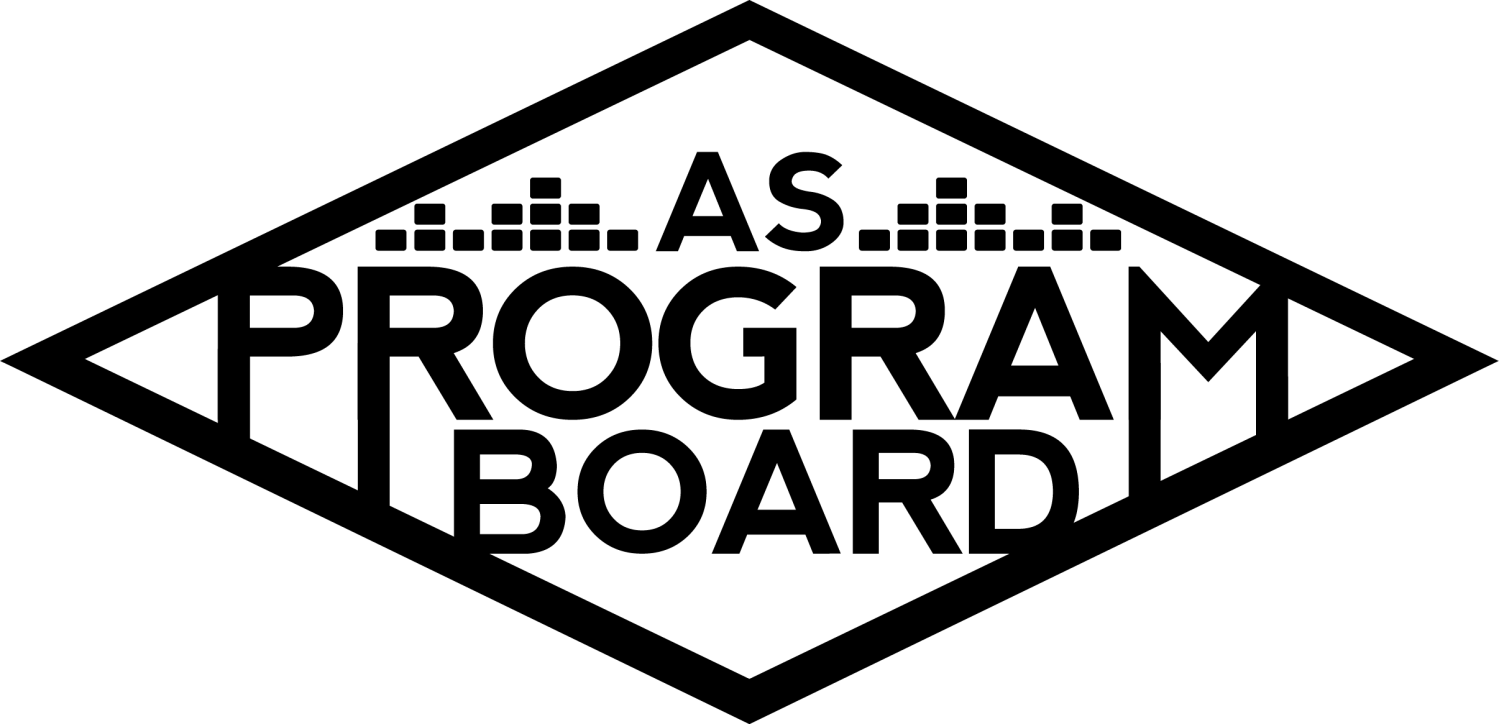 Associated Students May 9th, 2022 UCEN Harbor Room  CALL TO ORDER: 5:04 pm A. MEETING BUSINESSRoll CallAcceptance of excused absences, absences, early departure and proxiesMotion to accept the absence of Jessy and Kian. Motion by Lucas, second by Kat S. Consent with 15 present. B. PUBLIC FORUMC. ACCEPTANCE of AGENDA/CHANGES to AGENDA Motion to accept the agenda. Motion by Clarissa, second by Sophie. Consent with 14 present.D.ACCEPTANCE of ACTION SUMMARY/MINUTESMotion to accept the minutes from 5/2/2022. Motion by Emily K , Second by Nyah . Consent with 14 present. E. ANNOUNCEMENTSLand AcknowledgementCheck In: Do you like to dance? Solo or partner dancing? What song can get you dancing? What song would you play to get people dancing? F. WEEK IN REVIEW Free Tuesday Film: Ratatouille (5/3) LJ- 40 people at first showing, 50 people at secondKS- crowd was really interactive G. PREVIEW OF THE WEEKFree Tuesday Film: Superbad (5/10) LJ- Kat S at 6:30, Talia at 9:30. Sign up!Extravaganza (5/15) KK- announced today! Vendor and activity people’s cars need to be out at 10am so it’s really the most convenient if they come between 8 and 10, otherwise they’ll have to carry everything.SK- still need to do IG and banner, infographics, and spotify coverFM- hats should be here Friday morning. ASTO cashiers are good to go and will arrive around 12:30pm, already done req form for hatsTH- working with independent contractor on trailer, working on exact delivery time for Friday before 5pm, pickup time on Monday TBDWC- art submissions closed today and we received 14 total. Choosing 10. Wondering if people need cars to bring their art. Been talking with Celine about doing a big art thing with friends, wondering if we think we have space for it? Going into AS main tomorrow to ask about using easels, KK- gonna have to move some things around with activities for vendors. CM- working on tabling this week, figuring out t-shirt distribution, helping answer questions on social media. NS- Getting artist announcement on socials, getting press list sent over to KimLJ- Finalizing Marbog stuff, arriving Friday between 8-9. Finalizing everything tomorrow. Map that is marked for where things should be placed.KK- Make sure you are familiar with map so you know where to direct thingsKQ- Water being delivered to Harder Stadium at 1:30 on Friday, finalizing with AS recycling on renting stuff. Wristbands are being tracked: arrival by tomorrow by 7pm.Sophie or Kat S will be at Harder at 1:30 to deal with water. Water to be placed in locker rooms (35 bottles)KK- Have to locate and set up drinking fountains at Harder soon. EJ- Shirts in office! ~200 white shirts. Student vendors have been confirmed. Woodstocks, Blue Light Tacos, 11 student vendors. Figuring out Woodstock’s cosponsorship. Should we do more food to cover hosp? EK- For lunch, Sam’s to go for board, volunteers, production. For dinner, Woodstock’s. We can pay extra for Sam’s To Go to make up for rest of food. We cannot do UCEN Catering boxed lunches.EJ- If Woodstock’s is open to negotiating, can also do Woodstocks for lunch. EK- Another $250 for Sam’s to Go. Getting 20-25 6in sandwiches already.EJ: We are going to do both. Still in talks with TBL for being a student vendor, it may not work out.KK- Peter is having staff help set up student vendor tables and chairs, labeling them as well. He’s coming in on Saturday to set up tables and chairs. One of the groups should be doing cut fruit. KS- will be at Harder on Friday at 1:30 to make sure tables and chairs were delivered. They’ll bill us after. Working on website.LS- shade structure people want to come in on Thurs and Fri if that’s ok. Working with Goleta printing company to make sign and should be ready to send to Lucidity in three daysED- body painters are being confirmed. Photo Booth vendor still running into Gateway difficulties, but found an alternative that’s already on Gateway. Also issue with needing payment day of. Have around 29 volunteers right now. Three shifts 8am-8pm, 8am-3pm, 3pm-8pm. Keep pubbing about volunteers. Don’t think bodypainters will be too messy but will call them tomorrow and double check. Photobooth things are 50 pounds each and there are 2.AY- water bottles are here. Obstacle course is good to go, figuring out reqs. Should come setup 9am Sunday and take down at 7pm. Need an estimate of how many parking passes I’ll need on each day so please fill out the form. Obstacle course needs to remain plugged in throughout event. EK- tents are good and will be set up Friday, taken down Monday at 8am. Catering menu and counts are finalized for artist meals, working on final counts for lunch. Putting together hosp lists for artist tents. Filled out cash advance today. Breakfast will be Costco vibes. KK- make sure you’re on top of your reqs and sending them over to MD ASAP.  remember that if you’re responsible for something you’re responsible for everything from top to bottom, start to finish.MD- lots of stuff needs to be done in the office and taken out of the office so we’ll need help with thatNS- assuming poster gets approved, I’ll be placing the nexus ad for print this weekKK- waiting for one more artist approval on the poster and then posting. Working on contracting with all artists. Super excited!KQ- do not reveal set times!! Even to your friends because it causes lots of problems for us.KK-Don’t reveal hosp riders! Not public information.KQ- People will enjoy X no matter what :)KK- Day of X will be very hot!H. OLD BUSINESSAmbassadors ED- sent ambassadors the tabling schedule. Will be helping us with tabling, T shirts, etcPlaylists, Blogs, & Podcasts When new graphic for soundtrack is ready, will go up!Listen to new playlist! Hyperpop wooSocial Media TakeoversEmily K will be taking over the IG this week!Free Tuesday Films LJ- Continuing student choice: next week's throwbacks, the week after will be Studio Ghibli!Spring Drive In (5/22)NS- Movie will be Talladega Nights! Pubbing will start after X info is out. Maybe will reach out to Panhell/IFC if they want spotsStorke Shows LS- Final Storke Show will be the 24th or 25th, two bands tentatively available. Whoever confirms first will be the bandHiring KQ- still going, will hopefully be done with interviews by early next week. We r moving.May Hub Show (5/26) TH- Artist A passed because she doesn't want to be performing before her Artist B show in June. We march on! Discussed artists last week like Artist C, want to bring conversation back.EJ- Artist D asking? Also Artist E?TH- Hard time finding Artist D representation… Will do my best to hunt down D. Will also email Artist E EJ- D would be an interesting show. People would show up for him.NS- It’s the end of the year, we need a banger/send off and have a female rapper or someone along that genre.FM- Artist F would be cool. Can imagine people wanting to buy tickets to see him, electronic, instrumental vibeKK- Artist G????TH- still ghosting meKQ- Artist H?WC- is Artist I OOR? Skeptical about Artist F for asking price but would be cool showTH- Send me last minute suggestions!CM- Can our budget for this hub show be bigger since there wasn’t a hub show earlier this quarter?TH- Hub can’t accommodate larger artists due to production.ED- Artist J? Could be good show.WC- Artist K????? Talia will inquire.TH- Artist L OOR and radius clauseKQ- Artist M?TH- Would people pay to see them? Not sure.KK- pro hype Hub show. BUT seniors want to go downtown and third years are also going downtown. Unless it’s a huge indie artist, may be hard to pull an audience. Pro Artist H but Coachella may be an issue?’KQ- H makes a lot of sense in the Hub right now. Will get big too soon, he’s in perfect range right now and makes sense Many people pro H TH- H may be in Europe which means his asking may go up?KK- Wally hit the spot with Artist N. Think they’d be a good option.TH- They will be performing somewhere else the next day, same with Artist O.ED- Artist P?TH- Will inquire. Wait until next week most likely for financial action items, if H in range and available, can start talking with agentEJ- in favor of E as second contingency, getting good attention right now and know the audience is hereTH- E is contingency.KQ- Feel like Artist P doesn't have a big enough solo fanbase yetWC- F or I for third.KK- Is Artist D too MIA to find him? Probably. What about Artist Q?TH- He’s OOREJ- Think Artist I has been working festival circuit.EK- Seems like he is in UK around the date of show. Could be iffy.UC RefundKQ- seems like an overarching question is: What will happen if we don’t pay it?MM- Do not know what will happen. The bill has already come to department. Matter is outside of our hands and campus hands. Ordered by President Napolitano. This order is to be followed, order was issued when she was still President but then she left. Outside accounting firm did what she said. Already have challenged this: Class action suit on behalf of all students, to seek back funding (through courts), when it goes through courts can’t talk to each other. Communication not able to happen because legal process. Was unable to discuss with student leadership until now. Department has to pay, no other guidance. Wanted to give student orgs to make decisions themselves. Issue: department has to pay it, this money must come from somewhere.MM- suggestion: Paying/not paying is only part of the equation, other part is agreeing with the letter. Possible to pay it and disagree with it, and put that in for the record. KQ- asked if there was any way of appealing it or reducing the amount we had to pay. There is no appeal process because it was already decided by the office of the President. No way to negotiate. KK- It seems like we didn’t really have a choice but had to vote on it. No one wanted to motion and vote yes but felt that we didn’t have choice. How does this affect our funding for the future? Putting org/funding at risk? Want to go on record that we do not support. MM- Haven’t been in a situation like this before. Problem with not giving option and just paying it is that it sets a different precedent. Can articulate why we do not want to pay. MD- Seen public statements come out before from AS president, that seem to be an option along with voting. Where would this statement go?MM- President Drake’s office down to me. It will happen again, so need to set precedent if that is what you want to do.LJ- We can vote no on this, but then money still has to come from somewhere?MM- Money will come from AS/staff most likely as opposed to campus base fee. It’s possible to pay it out and add a statement that you disagree with the process. Can change future outcomes this way. JG- Deadline for when to pass the motion?MM- By week 6 would invite all authorized signers to deliberate and decide. Here to end of school year is also the end of the fiscal year.NS- I think it would be good to put out a public statement no matter what we decide. LJ- Would like statement to be in disagreement due to the work put in Spring 2020 with virtual events. At same time, money has to come from somewhere. EK- Now it feels like there is a choice, but just with consequences. Uncomfy if it affects staff and don’t want us to be the cause. If we vote yes, we need to make public statement disagreeingKQ- Would have to work on statement. Carefully crafted piece of verbiage. LJ- Who pays if we say no? Large chunk is coming from us.EK- sounds like budget will be juggled if we say no.EJ- We are in unique position, we will be fine if we pay this even though not best option. Would love to write a statement. Don’t want it to affect other AS areas if we were to vote no. I. NEW BUSINESSJ. ACTION ITEMSK. FINANCIAL ACTION ITEMSMotion to pass $360,695 for the UCOP Refund contingent upon the release of a public statement of disagreement. Motion by Lucas, second by Enaiya. Consent with 15 present.Motion to pass Artist H as headliner for Hub Show on 5/26/2022 not to exceed 20k. Motion by Wally, second by Kim. Consent with 15 present.Motion to pass Artist E as headliner contingency for Hub Show on 5/26/2022 not to exceed 20k. Motion by Lucas, second by Ashley. Consent with 15 present.Motion to pass Artist F as 2nd headliner contingency for Hub Show on 5/26/2022 not to exceed 20k. Motion by Talia, second by Wally. Consent with 15 present.L. REPORT Facebook Factory / Tuesday Slide / Thursday Ad/ Free & For Sale postKudos   Nyah and Emily K for bottleClarissa, sophie, flora for being t&r baddiesNyah for being t&r legendT&R in generalNyah for the recording in the alien voiceEnaiya and Kat for holding it down Kris for hiring Lucas for RatatouilleEnaiya for reminding me everyone can cookT&R for balloonsFlora for pen drawing padFlora and Ashley for water bottlesTalia, lucas, kat s for shirt boxesSophie for voice mixing the release audioT&R people for holding signs up! So strong and braveMD for office access and trying to fix office access and helping us all with something <3Anyone who tabled with Sophie for the giveaway. Toxic but great fun!Anyone working on events outside of X wow!KIMMY BDAY WEDNESDAY!!!!!Kimmy for living where she lives.Kimmy in general.!! <3The Marilyn ReportWorking on office access still. Don’t forget to do requisitions for things. Do them as purchase orders if you’re not sure how much you’re gonna spend. Gonna be hot this weekend and bought sunscreen, neosporin, gloves, bandaids, cups. Enjoy the weekend, try to bring clothes to change into and different shoes. Wear sunscreen and don’t get burnt! The water bottles need to be unboxed, so if you have time there are lots of little things to do in the office!The Kris ReportProduction vendors in place and working out finer details. Looking forward to building stage on Wednesday and will be in office tmo!Commissioner's ReportAm so feral right now! In the best way possible. Trying to save it for Sunday. Bring comfy clothes to change into when ur cleaning stuff up 12 hours later. Bring best attitude. Tried on grad dresses and stomped around house! Senior scaries majorrrrr. She is going insane. School very busy but walk into office if you can!!!!! Can go long way. Help ur boardiesDeputy Commissioner’s Report  Help your boardies out! Begging u. SO excited for X even with all the worms in brains. People are still excited woo. Show up so happy at 7am! Taking solo grad pics tomorrow eeeee. Going to finney's tn!!! So fun wow so exciting. Putting shirts in ur boxes tmrw.Coordinators’ ReportsAshley- Excited for X, spending next week unboxing water bottles. Fill out parking info by TN!Emily D- super excited about X: going thru it rn. Excited nonetheless. Dealing w volunteers. Working out vendor stuff. Emily K- Feeling absolutely insane! Midterm today that didn't happen but it did. Can give hugs out in office whenever. Helping out whenever neededKathryn S- next 15 hrs will be spent working on 2nd paper yay. Live laugh love. Excited to spend time at Harder and working on so much. Kim- Excited for X! Negative stuff is overwhelming but people are excited. They're’ out there. Literally so booked and busy. Problem solve on own when possible! Send slacks if needed and she will respond when she can. Senior scaries on hold for X. Bday wishes alwaysLucas- round 1 of grad pics back today. Senior sillies!!! Booked and busy, hiring X, FTF. Nyah- Working on pub. Conversing with graphics and kim for poster stuff. Nexus ad being submitted tmrw. Working on drive in things. Being a body in the office! Grad stoles (?) (Yes.)Sophie- finish up graphics for poster- will send in some stuff in the main slack. Lmk if you need anything! ☆★⁀⊙ ﹏☉⁀Talia- Working on trailers. Working on Hub. So excited for X. Assistants’ ReportsClarissa- excited for X! Busy w midterms and catching up with school Flora- ★☆working on tings and excited for x☆★⁀⊙ ﹏☉⁀Lauren- cant wait for X!! And to go hosp shopping. Ya :D Wally- sending out art voting form tonight. Excited for X in general. Prepping to move barricades.Senator’s Reports Jessy- spike in covid cases (school & county) mask req might come back. Commencement is in shape. Admissions in full swing. Transfer apps are lower than usual. Gauchospace transferring to canvas in the coming years. Music dept under some quality checks. Munger hall sample being opened to public soon: on Los Carneros. Green badges may go away. Senate passed safety act: giving out safety alarms for incoming students. Mental health first training committee. AS budget is delayed. Kian- N/AADJOURNMENT at     7:43 PM by Kathryn Quinones Artists mentioned: Kali, Teezo Touchdown, Bakaar, Coldplay, Orion Sun, Disco Lines, Mike Sherm, Remi Wolf, Duckwrth, Monaleo, Lizzy McAlpine, Paris Texas, Larry June, Slowthai, Aphex Twin, AG Club, Saucy Santana NameNote: absent (excused/not excused)arrived late (time)departed early (time)proxy (full name)NameNote:absent (excused/not excused)arrived late (time)departed early (time)proxy (full name)Ashley YehKim Kryshak Clarissa MendozaLauren Schaeffer Emily DuongLucas Jackson Emily KocisNyah Scott Enaiya Judkins Sophie Kimura Flora MehdiTalia Heimanson Kathryn QuinonesWally Corngold Kathryn Supple Jessy Gonzalez Late Arrival 5:09pmKian Mirshokri Excused Absence 